ГАННІВСЬКА ЗАГАЛЬНООСВІТНЯ ШКОЛА І-ІІІ СТУПЕНІВПЕТРІВСЬКОЇ СЕЛИЩНОЇ РАДИ ОЛЕКСАНДРІЙСЬКОГО РАЙОНУКІРОВОГРАДСЬКОЇ ОБЛАСТІНаказвід 08 жовтня 2021 року                                                                                № 164с.ГаннівкаПро перенесення робочих днів	На виконання  розпорядження  Кабінету Міністрів України від 30 вересня 2020 р. № 1191-р «Про перенесення робочих днів у 2021 році», розпорядження  Петрівського селищного голови «Про перенесення робочих днів у 2021 році»  №76 від 18 серпня 2021 року, з метою створення сприятливих умов для святкування, а також забезпечення раціонального використання робочого часуНАКАЗУЮ:Перенести для працівників Ганнівської загальноосвітньої школи у 2021 році робочий день з 15 жовтня 2021 року на 23 жовтня 2021 рокуЗавідувачу  Володимирівської загальноосвітньої школи І-ІІ ступенів, філії Ганнівської загальноосвітньої школи І-ІІІ ступенів МІЩЕНКО М. І. та завідувачу Іскрівської загальноосвітньої школи І-ІІІ ступенів, філії Ганнівської загальноосвітньої школи І-ІІІ ступенів ЯНИШИНУ В.М. довести наказ до відома усіх працівників закладу освіти. Контроль за виконанням наказу залишаю за собою.Директор школи                                                                                                     О.КанівецьЗ наказом ознайомлені:                                                                                          В.ЯнишинМ.Міщенко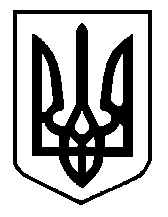 